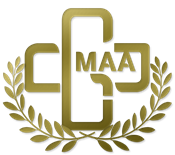         Article Submission FormThe Global Maternity Academic AssociationE-mail: info@globalmaternityaa.orgWebsite : globalmaternityaa.org AUTHOR DETAILSARTICLE DETAILSHas this article been published or submitted for publication elsewhere?   No    Yes (Please provide details below)_______________________________________________________________________________________________Please provide an electronic copy of the article to be published. All text should be provided as a Word document and emailed to info@globalmaternityaa.org Name:Title:Organization:Position in organization:Phone:E-mail:Title and subtitleAuthor introduction(2-3 sentences)Copyright information(You must have permission to reproduce all text and images for electronic publications. Copyright information must be provided)